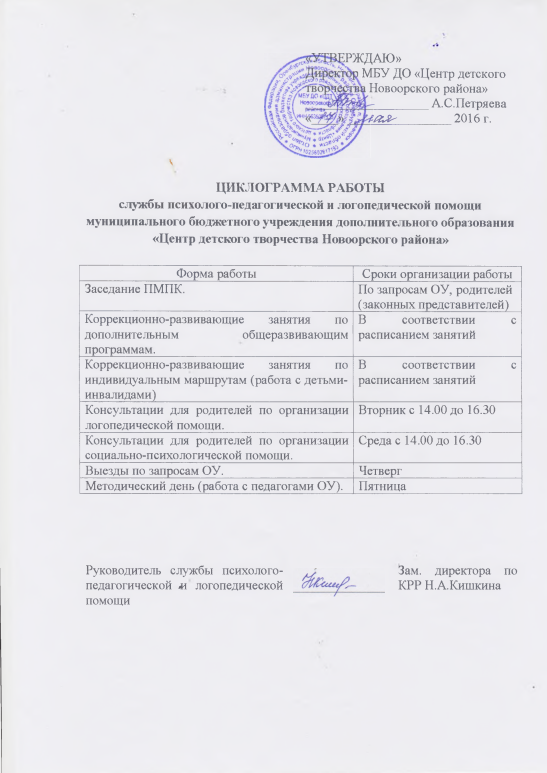 Форма работыСроки организации работыЗаседание ПМПК.По запросам ОУ, родителей (законных представителей)Коррекционно-развивающие занятия по дополнительным общеразвивающим программам.В соответствии с расписанием занятийКоррекционно-развивающие занятия по индивидуальным маршрутам (работа с детьми-инвалидами)В соответствии с расписанием занятийКонсультации для родителей по организации логопедической помощи.Вторник с 14.00 до 16.30Консультации для родителей по организации социально-психологической помощи.Среда с 14.00 до 16.30Выезды по запросам ОУ.ЧетвергМетодический день (работа с педагогами ОУ).ПятницаРуководитель службы психолого-педагогической и логопедической помощи______________Зам. директора по КРР Н. А. Кишкина 